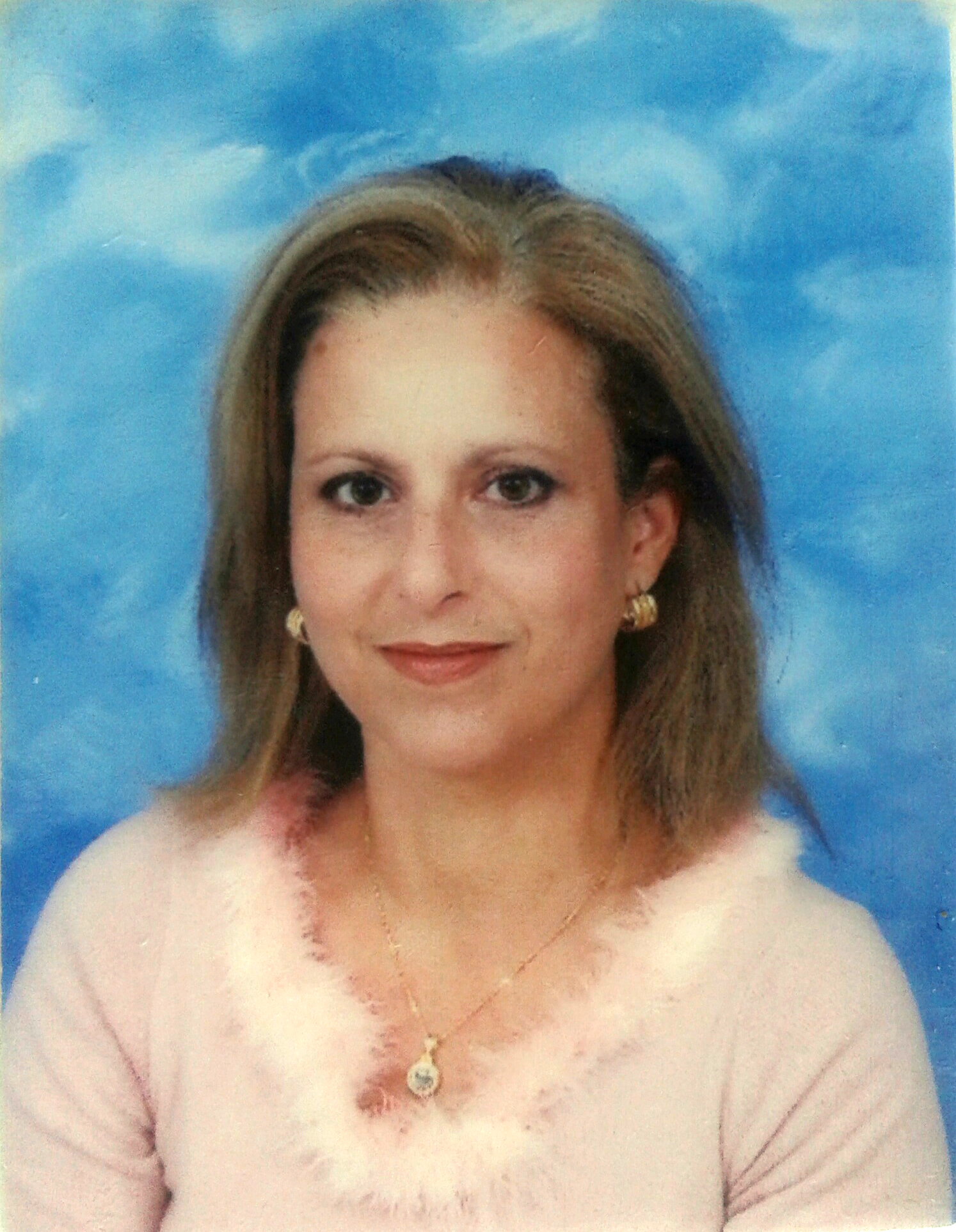 Dr. Vicky Katsoni 7, Menandrou Str., Drafi, Pikermi, 19009, PO Box 664, Greece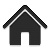  Home: +30 210-6044405   	Mobile:	+30 6976552290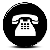 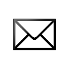 	katsoniv@teiath.gr,  katsoniv@gmail.comNationality: GreekGender: FemaleEducation and training	2011 Doctor of Philosophy  (Ph.D.)Policies in Tourism Development and Marketing Management, using New TechnologiesPanteion University of Athens, Department of Public Administration1990Master of Business Administration (MBA)University of Keele, School of Management and Economics, England1988 BSc. (1988) in EconomicsEconomicsLaw School, University of Athens, Department of Economics1984 BSc in Tourism ManagementTourism ManagementTechnological Educational Institute (T.E.I.) in Thessaloniki, Faculty of Business Management, Tourism DepartmentTeaching and Academic Experience2017 - onwardsAssociate  Professor at  Athens University of Applied Sciences (formerTechnological Institute (TEI) of Athens), Faculty of Management and Economics, Department of Tourism, in Marketing Management and ICTs in Tourism2011 - 2016Assistant Professor at the Technological Institute (TEI) of Athens, Faculty of Management and Economics, Department of Tourism, in Marketing Management and ICTs in Tourism2012 – onwardsDistance Learning Professor in the Tourism Marketing Module in the Greek Open University, Faculty of Business and Social Sciences, Postgraduate Program in Tourism  Management2012 – onwardsDistance Learning Professor in the e-Tourism Module in the  National Kapodistrian University of Athens, Faculty of Business and Social Sciences,  Distant Learning Programs1997-2011Lecturer at the Technological Institute (TEI) of Athens, Faculty of Management and Economics, Department of Tourism, in Marketing Management and ICTs in Tourism1990 - 1997Lecturer at the Technological Institute (TEI) of  Patras,  School of Management and Economics, in Economics and Marketing Management in TourismVisiting Positions in foreign universities2-8/2/2017	Lectures given at ISAL University of Madeira, Portugal , teaching "Tourism marketing and ICT Applications"13-17/6/2016 Lectures given at Klaipeda University , Lithuania , teaching Tourism Marketing http://ec.europa.eu/programmes/erasmus-plus/tools/distance_en.htm.13-23/9/2013Lectures given in VOSIS, Higher Professional School of Information Services, Prague, Czech Republic, teaching  the “Virtual communities and Social Network Sites on tourism destinations’ choice effect” module.3-7/6/2013Lectures given in Malopolska School of Economics in Tarnow, Poland teaching the “The growth and the role of the Information and Communication Technologies in Tourism” module.6-10/5/2013      Lectures given in University of Malta, Institute of Tourism, Travel and Culture teaching the “The new tourism intermediaries” module8-12/10/2012    Lectures given in University Babes-Bolyai, Cluj-Napoca, Romania, teaching “The role of the social media and the future e-traveler” module.8-11/12/2011Lectures given in Krems University of Applied Sciences, Austria, Tourism Department, Austria, Winter 2011 teaching the “Economic, Social and Environmental Impacts of Tourism” module.Administrative Positions	President of  the International Association of Cultural and Digital Tourism (IACUDIT.org)Erasmus Coordinator for the Tourism Department, TEI of AthensAcademic Excellence Committee, TEI of AthensAppointments, Promotion and Tenure Committee, TEI of AthensOther studies and qualifications2013Training seminar in distant learning for the “education of distant educators”Greek Open University2012Training seminar in ICT application in higher EducationGreek Open University2009Training Program for Life Supporting TechnologiesTechnical University of Madrid, Telecommunication School, Spain1999 - 2000Studies for qualified teachers in higher education (teaching methods and educational psychology)2000First Class Galileo courseGalileo Hellas1999Galileo Basic courseGalileo HellasTeaching Experience in other institutions of public and private sector2012 - onwardsSeminar Rapporteur for the National Centre for Public Administration and Local Government regarding HRD programs and the effectiveness – transparency in public administration.1992 – onwardsVocational Training Director in the field of Management and Tourism ManagementProposal, Implementation & Evaluation of Vocational Training Courses, financed by E.U.,   in more than 600 vocational training programs with 200-800 hours each  in the following fields: Tourism Management, Tourism Marketing, Hospitality Marketing, Special Interest Forms of Tourism, ICT applications in Tourism, Human Resources Management, Leadership, Sales and Marketing, Customer Care, Consumer Behavior, e-Tourism2003-2004  Lecturer of holiday packages creation, airport management and customer care at Kifisia’s public institute of vocational training in Greece, department of travel agency specialists.1998-2001Lecturer of financing at the private school ‘I.M. Panagiotopoulos’– International Baccalaureate department.1998–1999Lecturer of financing at Cyclotron Foundation in cooperation with the Universities of City, Liverpool and Leeds.1992-1998Lecturer of financing, business decision making, accounting, tourism development at IST College.1990-1995Lecturer of economics, tourism marketing, company operations at the Hellenic Productivity Center of Patras.1991-1992Lecturer of marketing, management and public relations at Computer Practica in Patras.Business Experience 	1997-1999Professor at the National Bank of Greece, educational department, in Marketing-management.1996-1998Chatziperi College, Athens, teacher in Economics, Accounting and Marketing in collaboration with Lancashire University, England.1992-1998Full time senior lecturer in Economics and Accounting, at MIS College, Athens. The syllabus covered the "foundation year" of Surrey, City, and Middlesex Universities, England.1990-1993Business Consultant in Financing Analysis and Merging issues for "Papadopoulos Ltd." - Business Consultants.1991 - 1998G.C.E.’s A’ Level Economics Private Lessons1985-1987Assistant Accountant at Hermes en Grece Travel Agency.1984Assistant Accountant at Opel representatives in Thessaloniki.Publications	Books (in Greek language)Katsoni, V., (2012), “e-Tourism”, ISBN: 978-618-80109-0-1Katsoni, V., (2012), “Air Transport and Tourism”, ISBN: 978-618-80109-1-8Katsoni, V., (2011), “Entrepreneurship and Communication Systems in Tourism Industry”, ISBN: 978-960-93-3068-1.Katsoni, V., (2011), “Global Distribution Systems and Technology in Tourism”, ISBN: 978-960-93-3067-1.Katsoni, V.,   PhD Thesis  “Policies in Tourist Development and Marketing Management, using New Technologies”, Panteion University of Athens, Department of Public Administration, 2011.Katsoni, V., (2010) “Air transportation and tourism”, Interbooks Publications, Athens, ISBN: 978-960-390-217-1.Laloumis D., and Katsoni, V., (2010) “Total quality management in Tourism” Stamoulis publications, Athens, ISBN 978-960-351-846-4.Katsoni, V., (2006) “Reservation Systems In the Tourism Industry: From CRSs to GDSs”, Interbooks publications, Athens, ISBN: 960-390-173-3.Books (in English language)Vicky Katsoni, (2015). Cultural Tourism in a Digital Era. Springer Proceedings in Business and Economics. ISBN 978-3-319-15858-7 ISBN 978-3-319-15859-4 (eBook).Springer International Publishing AG Switzerland DOI 10.1007/978-3-319-15859-4 http://www.springer.com/us/book/9783319158587Vicky Katsoni, Anastasia Stratigea (2016). Tourism and Culture in the Age of Innovation. Springer Proceedings in Business and Economics ISBN 978-3-319-27527-7,  ISSN 978-3-319-27528-4 (eBook), DOI 10.1007/978-3-319-27528-4 Springer International Publishing AG Switzerland http://www.springer.com/us/book/9783319275277#Katsoni, Vicky, Upadhya, Amitabh, Stratigea, Anastasia (2017).Tourism, Culture and Heritage in a Smart Economy. Springer Proceedings in Business and Economics ISBN 978-3-319- 47731-2 , ISSN- 2198-7246 (eBook). Springer International Publishing AG Switzerland http://www.springer.com/gp/book/9783319477312Book Chapters  in distinguished foreign publishing firmsVicky Katsoni, Maria Giaoutzi & Peter Nijkamp, (2013). Market Segmentation in Tourism – An Operational Assessment Framework, in Quantitative Methods in Tourism Economics, Alvaro Matias, Peter Nijkamp & Manuela Sarmento (eds.), January, 31, http://www.springer.com/economics/regional+science/book/978-3-7908-2878-8, pp329-352, ISBN 978-3-7908-2879-5, Springer-Verlag, Berlin.Kavoura, A. and Katsoni, V. (2014), “The use of tourism distribution channels for advertising a religious ‘imagined community’: the case of branding a prefecture at a regional level, Arcadia, Greece”, in Advertising: Types of Methods, Perceptions and Impact on Consumer Behavior, Lucas Barreau (ed.), pp.1-34, ISBN : 978-1-62948-612-3 (hardcover).Nova Science  Publishers, New York, USA.Katsoni, V. (2016). The effects of ICTs on tourism distribution channels and DMOs marketing strategies in Z. Andreopoulou, N. Leandros, G. Quaranta & R. Salvia, New media, entrepreneurship and sustainable tourism development. Francoangeli Eds, Italy (under publication) Katsoni,V.& Dologlou, N. (2017). ICT Applications in a Smart Ecotourism Environment, in Stratigea, A., Kyriakides, E., Nicolaides, C. (Eds.),Smart Cities in the Mediterranean. Springer Business Information Systems Series, ISBN 978-3-319-54558-5 - DOI 10.1007/978-3-319-54558-5Vicky Katsoni, (2014). Cultural Tourism in a Digital Era. Springer International Publishing AG Switzerland (www.springer.com)ISSN 2198-7246 ISSN 2198-7254 (electronic) Springer Proceedings in Business and Economics ISBN 978-3-319-15858-7 ISBN 978-3-319-15859-4 (eBook)DOI 10.1007/978-3-319-15859-4Vicky Katsoni, Anastasia Stratigea (2016). Tourism and Culture in the Age of Innovation. Springer Proceedings in Business and Economics ISBN 978-3-319-27527-7 ISBN 978-3-319-27528-4 (eBook), DOI 10.1007/978-3-319-27528-4 Springer International Publishing AG Switzerland (www.springer.com)Refereed ArticlesKatsoni,V. and Vrondou, O. (2016). Marketing to Occasional Sporting Event Tourists:  Profiles, Travelling Patterns, and Information Channels. Journal of Policy Research in Tourism, Leisure and Events. Taylor & Francis http://dx.doi.org/10.1080/19407963.2016.1223683Covered by the following abstracting/indexing services: EBSCOhost, Scopus, Thomson Reuters - Web of Science, Emerging Sources Citation Index.Katsoni,V. (2016).An Investigation of the Tourism Distribution Channels in the VFR Segment.  Academica Turistica - Tourism and Innovation Journal. Year 9, No. 1, June 2016, ISSN 1855-3303, pp.19-29.Covered by the following abstracting/indexing services: Centre International de Recherches et d'Etudes Touristiques (CIRET), Zurich, CH; C.A.B. International, Wallingford, Oxon, UK; EconPapers. http://academica.turistica.si/index.php/AT-TIJ/indexKatsoni, V., (2015). “ICT applications in the hotel industry through an e-CRM systems theory approach”, Academica Turistica - Tourism and Innovation Journal. Year 8, No. 1, June 2015, ISSN 1855-3303, pp.15-23.Covered by the following abstracting/indexing services: Centre International de Recherches et d'Etudes Touristiques (CIRET), Zurich, CH; C.A.B. International, Wallingford, Oxon, UK; EconPapers. http://academica.turistica.si/index.php/AT-TIJ/index Katsoni, V., and Dionysopoulou, P. (2015). Agritourism marketing distribution strategy and typology investigation. The case of Arcadia. Tourismos: An international Multidisciplinary Journal of Tourism, Volume 10, Number 2, Autumn_Winter 2015, pp.131-152 UDC: 338.48+640(050) Indexed in the international databases: EBSCO; DOAJ; SCOPUS (Elsevier Bibliographic Databases), www.info.scopus.com; SJR (SCImago Journal & Country Rank), www.scimagojr.com, impact factor SJR 0,244, H index 6.N. Dologlou & V. Katsoni,(2016). Ecotourism in Protected Areas, A Literature Review,ECOCLUB.com Ecotourism Paper Series, Nr. 38, March 2016https://ecoclub.com/library/epapers/38.pdfKatsoni,V. & Sahinidis, A.(2016). Individual and contextual variables affecting entrepreneurship, innovation and application of new technologies in Greece. Case study from the Greek tourism and transport sector. International Journal On Integrated Information Management, volume 2, issue 2, DOI 10.15556/IJIIM.02.02.002. Indexed in Crossref and DOAJ.Katsoni, V. (2015). “Funding and sponsoring innovative entrepreneurial practices and ICTs in the Greek tourism sector”, Archives of Economic History, Vol. XXVII, No 1 January – June 2015, pp.75-91.Indexed in: EconLit, Journal of Economic Literature, JEL on CD. ISSN 1108-7005.  Stratigea, A.& Katsoni, V.(2015). A Strategic Policy Scenario Analysis Framework for the Sustainable Tourist Development of Peripheral Small Island Areas. European Journal of Futures Research. pp1-17. DOI 10.1007/s40309-015-0063-z Springer Open. Indexed in Google Scholar, DOAJ, OCLC, Summon by ProQuestPrint ISSN2195-4194,Online ISSN2195-2248. Publisher Springer Berlin HeidelbergKatsoni, V. (2015). Trends of tourism marketing in the digital era. The International Centre for Black Sea Studies (ICBSS), Xenophon Paper series, February 2015, pp.37-47. www.icbss.org, ISSN 1790-8396Sarantopoulos, I., Katsoni, V., and Geitona, M. (2014). Medical Tourism and the Role of E-Medical Tourism Intermediaries in Greece. Tourismos: An international Multidisciplinary Journal of Tourism, Volume 9, Number 2, pp129-145. Indexed in the international databases: EBSCO; DOAJ; SCOPUS (Elsevier Bibliographic Databases), www.info.scopus.com; SJR (SCImago Journal & Country Rank), www.scimagojr.com, impact factor SJR 0,244, H index 6.Katsoni Vicky (2014). The Strategic Role of Virtual Communities and Social Network Sites on Tourism Destination Marketing. e-Journal of Science & Technology, http://e-jst.teiath.gr/, e-JST, vol.9, no 5, pp. 107-117. Indexed in the international databases: EBSCO; DOAJ.Sarantopoulos, I., Katsoni, V., and Geitona, M.(2014). A Supply Side Investigation οf Medical Tourism and ICT Use In Greece. The 2nd International Conference on Strategic Innovative Marketing, published in Procedia, Social and Behavioral Science, pp.370-377, www.sciencedirect.com.Katsoni,V, and  Laloumis, D.(2013). The influence of online reviews on customers and travel agencies. Works on Management, The Malopolska School of Economics in Tarnow Research Papers Collection", vol. 23(2),pp.123-130.Indexed in Index Copernicus (ICV 4,96),CEJSH, BazEkon, ISSN 1506-2635 Katsoni Vicky and Venetsanopoulou Maria, (2013).Use of innovation systems for an effective tourism marketing development strategy. e-Journal of Science & Technology, http://e-jst.teiath.gr/, e-JST, vol.8, no 5, pp. 33-40. Indexed in the international databases: EBSCO; DOAJ.Katsoni, V. and Kavoura, A. (2014). Network creation and ICTs’ application in branding a destination of religious significance. Marketing Intelligence & Planning. Emerald,  H Index: 20,in pressSarantopoulos, I., Katsoni, V., and Geitona, M. (2014). Medical Tourism and the Role of E-Medical Tourism Intermediaries in Greece. Tourismos: An international Multidisciplinary Journal of Tourism, Volume 9, Number 2, (in press). Indexed in the international databases: EBSCO; DOAJ; SCOPUS (Elsevier Bibliographic Databases), www.info.scopus.com; SJR (SCImago Journal & Country Rank), www.scimagojr.com, impact factor SJR 0,244, H index 6.Kavoura, A. and Katsoni, V., (2013). From E-Business to C-Commerce: Collaboration and Network Creation for an E-Marketing Tourism Strategy. Tourismos: An international Multidisciplinary Journal of Tourism, Special Issue in Tourism Destination Marketing & Management,  Volume 8, Number 3, pp.113-128. Indexed in the international databases: EBSCO; DOAJ; SCOPUS (Elsevier Bibliographic Databases), www.info.scopus.com; SJR (SCImago Journal & Country Rank), www.scimagojr.com, impact factor SJR 0,244, H index 6.Katsoni Vicky and Venetsanopoulou Maria, (2013).Use of innovation systems for an effective tourism marketing development strategy. E-Journal of Science & Technology, http://e-jst.teiath.gr/, e-JST, vol.8, no 5, pp. 33-40. Indexed in the international databases: EBSCO; DOAJ.Katsoni,V, and  Laloumis, D.(2013). The influence of online reviews on customers and travel agencies. Works on Management, The Malopolska School of Economics in Tarnow Research Papers Collection", vol. 23(2),pp.123-130.Indexed in Index Copernicus (ICV 4,96),CEJSH, BazEkon, ISSN 1506-2635Papageorgiou, N., Katsoni, V., Varvaressos, S. and Venetsanopoulou, M. (2013). Local authorities’ perception of the current tourism situation of the Prefecture of Messinia, Greece. International Journal on Integrated Information Management1.1 (2012) 1-5 DOI: 0003 Katsoni Vicky and Venetsanopoulou Maria, (2012), “Use of Tourism Distribution Channels and Marketing Segmentation Strategies”, Studia UBB Negotia Journal, Volume 57 (LVII), 4, 2012, pp. 3 – 26 ISSN (online) 2065-9636, ISSN (print): 1224-8738 http://www.studia.ubbcluj.ro.Indexed in the international databases: CEEOL; EBSCO; CABELL’S; RePEc; DOAJ; Ulrichsweb ProQuestKatsoni Vicky and Maria Giaoutzi,(2012),‘Tourism and the Focus Group Methodology   in Support οf Implementing Local Agenda 21’, in the Special Issue of the Regional Science Inquiry Journal, vol.iv, number 3, pp, 173-183. http://www.rsijournal.eu/. (ISSN: 1791-5961) (ISSN ONLINE: 1791-7735)The RSI Journal is included in the Reference Lists of: EconLit, RSA Katsoni Vicky and Maria Giaoutzi, (2011), “ICTs and Tourism for Local Development”, in the Special Issue “Evolving Forms of Information Society”, NETCOM vol 23, 1/2, January 2013. www.netcom-journal.com .Official journal of the IGU's Geography of Information Society Commission and French National Geography Committee since 1987, listed in the AERESKatsoni Vicky, Papageorgiou Athina and Maria Giaoutzi, (2011), ‘Profiling Cultural Travelers on the Basis of a Consumer Behavioral Approach”, Regional Science Inquiry Journal, vol. iii, number 2, pp.151-170. http://www.rsijournal.eu/. (ISSN: 1791-5961) (ISSN ONLINE: 1791-7735)The RSI Journal is included in the Reference Lists of: EconLit, RSA IKatsoni, V., (2011), “The Role of ICTs in Regional Tourist Development”, Regional Science Inquiry Journal, 3(2): 95-113. http://www.rsijournal.eu/ (ISSN: 1791-5961) (ISSN ONLINE: 1791-7735) The RSI Journal is included in the Reference Lists of: EconLit, RSA IKatsoni Vicky, (2007), “High Performance Human Resource Practices and Information Technology”, Management and Economics, Vol. 4, Spring, pp. 81-99, Papazisi publications, Athens.  Katsoni Vicky,  (2007), “Quality in Managing Human Resources: an application in Hotel Industry”, Tourist Scientific Review, Vol. 5, pp 27-38, Interbooks, AthensKatsoni Vicky,  (2006), “Development of Alternative Forms of Tourism in Greek Islands” Management and Economics, Vol.3, Spring, pp. 253-258, Papazisi publications, Athens.  Conference ProceedingsJean-Eric Pelet, Benoît Lecat , Jashim Khan, Linda Lee, Debbie Vigar-Ellis, Marianne Mc Garry Wolf, Sharyn Rundle-Thiele, Niki Kavoura, Vicky Katsoni, Anne Lena Wegmann (2016). “Wine and website loyalty: a model of sales promotion and service attributes”. 9th Academy of Wine Business Research International Conference, hosted by the University of South Australia Business School, Adelaide, South Australia, 16-19 February 2016, pp251-262. Katsoni,V., Arikan,I., and Dündar, A., (2015).Tourism Strategic and Marketing Planning and Cultural Cooperation Channels between Greece and Turkey. In Tourism and Culture in the Age of Innovation, Vicky Katsoni, Anastasia Stratigea (eds.). Springer Proceedings in Business and Economics ISBN 978-3-319-27527-7 ISBN 978-3-319-27528-4 (eBook), DOI 10.1007/978-3-319-27528-4 Springer International Publishing AG Switzerland (www.springer.com), pp.351-360. Vicky Katsoni, Natali Dologlou, (2015). ICT applications and web 2.0 components for Tourism in Protected Areas. In Tourism and Culture in the Age of Innovation, Vicky Katsoni, Anastasia Stratigea (eds.). Springer Proceedings in Business and Economics, pp.563-575.  ISBN 978-3-319-27527-7 ISBN 978-3-319-27528-4 (eBook), DOI 10.1007/978-3-319-27528-4 Springer International Publishing AG Switzerland (www.springer.com)  Dündar, A. & Katsoni, V., (2015). “DARK TOURISM: MEMORIES OF ANZAC IN GALLIPOLI", Tourism Journal, Azerbaijan Tourism Institute, International Journal, Tourism and Hospitality Studies, Volume 4, Number 3, 2015,pp.177-185, ISSN 2409-6032, Baku, Azerbaijan. Vicky Katsoni (2014). “Application of a Cultural Landscape Tourism Marketing Management Approach in a Mountainous Area.” In Cultural Tourism in a Digital Era , Vicky Katsoni (ed.)Springer Proceedings in Business and Economics ISBN 978-3-319-15858-7 ISBN 978-3-319-15859-4 (eBook) Springer International Publishing AG Switzerland (www.springer.com), DOI 10.1007/978-3-319-15859-4 pp.121-131. P. Dionysopoulou, V. Katsoni & A. Argyropoulou (2014).“Agritourism marketing strategy and typology investigation”. 4TH International Conference on Tourism & Hospitality Management, Athens, Greece, 19-21 June 2014, pp.282-293. http://www.dratte.gr/DRATTE/Acad._conferences_files/ICTHM%20Proceedings.pdf Katsoni, V. (2014). “Religious Travellers’ Information Search Behaviour and ICT Adoption” Paper presented at TMS Algarve Management Studies International Conference  (pp.5-15),  26-29 November 2014, Portugal. Jean-Eric Pelet, Benoît Lecat , Jashim Khan, Linda Lee, Debbie Vigar-Ellis, Marianne Mc Garry Wolf, Sharyn Rundle-Thiele, Niki Kavoura, Vicky Katsoni, (2014). “Attitudes Towards M-Wine Purchasing. A Cross-Country Study”. ENOMETRICS XXI ,VDQS 21ème Colloque Annuel - SQG 9ème Colloque Annuel . June 4th-7th,  Lyons,France. http://www.vdqs.net/2014Lyon/fichier.asp?lang=&pdf=documents/publications/text/PELET_LECAT_KHAN_LEE_VIGAR-ELLIS_MC-GARRY-WOLF_RUNDLE-THIELE_KAVOURA_KATSONI_WEGMANN.pdf  Jean-Éric Pelet, Benoît Lecat, Jashim Khan, Linda W. Lee, Debbie Vigar-Ellis, Marianne MC Garry Wolf, Sharyn Rundle-Thiele, Niki Kavoura, Vicky Katsoni, Anne Lena Wegmann, (2014), “Influences of M-commerce and Social Media on Wine Purchases: A Multi-Cultural Study for the 8th Academy of Wine Business Research International Conference, June 28th-30th, Geisenheim, Germany. AWBR 2014: http://dl.free.fr/bIxpxtgiIJean-Éric Pelet, Benoît Lecat, Jashim Khan, Linda W. Lee, Debbie Vigar-Ellis, Marianne MC Garry Wolf, Sharyn Rundle-Thiele, Niki Kavoura, Vicky Katsoni, Anne Lena Wegmann, (2014), “Influences of M-commerce and Social Media on Wine Purchases: A Multi-Cultural Study for the 8th Academy of Wine Business Research International Conference, June 28th-30th, Geisenheim, Germany.Katsoni, V., and Venetsanopoulou, M. (2013), “ICTS’ Integration into Destination Marketing Organisations (DMOS) Tourism Srategy”, 3rd International Conference on Tourism and Hospitality Management, June 27-29, Athens, Greece, pp.194-203.Sarantopoulos, I., Katsoni, V., and Geitona, M.(2013). A Supply Side Investigation οf Medical Tourism and ICT Use In Greece. The 2nd International Conference on Strategic Innovative Marketing, published in Procedia, Social and Behavioral Science, pp., www.sciencedirect.com.Laloumis, D. and Katsoni, V., (2013), “The Effect of Virtual Communities And Social Network Sites on  Tourism Destination Choice”, 3rd International Conference on Tourism and Hospitality Management, June 27-29, Athens, Greece, pp.231-241.Katsoni, V. and Dionysopoulou, P., (2013), “The Influence of  Social Media (SM) & Information and Communication Technologies (ICTs) and the Creation  of Collaborative Commerce (C-Commerce) in the Tourism Sector”, University of the Aegean, 5th International Scientific Conference “Tourism Trends and Advances in the 21st Century”, May 30-June 2, Rhodes, GreeceKatsoni, V. and Kavoura, A.,(2013), “The Use Of Content Analysis On Hotels’ Websites As Communication Tools”, 3rd International Conference: Quantitative and Qualitative Methodologies in the Economic and Administrative Sciences (QMEAS), 23-24 May, Athens, Greece, pp.443-448.ISSN:1791-8499Katsoni, V., (2012), “The role of social media in tourism: The present and the future of sports tourism marketing”,13rd Greek Conference in Sports Tourism Management : Innovation and Entrepreneurship in Sport Tourism, University of Peloponnese, Sparta, 7-9 December, Greece.Katsoni, V., (2012), “Tourism Marketing Segmentation and Internet Use in a Trip Characteristics Strategic Approach”, 2nd International Conference Entrepreneurship in the Hospitality Industry, 11-12 October 2012, Cluj-Napoca, Romania.Katsoni, V., Papageorgiou, A., and Lytras, P., (2012), “Applying Consumer Behavioral Theory To VFR Travellers” ”, 2nd Advances in Hospitality and Tourism Marketing & Management (AHTMM) Conference, May 31-June 3, Corfu Island, Greece.  Arikan, I. and Katsoni V., (2012). “Strategic  Planning For Tourism Development: An Analysis Of European Union’s And Turkey’s Tourism Framework”, 2nd Advances in Hospitality and Tourism Marketing & Management (AHTMM) Conference, May 31-June 3, Corfu Island, Greece.  Katsoni Vicky, Papageorgiou Athina, Venetsanopoulou Maro and Christos Ladias, “A framework for sustainable tourism development in Greece”, 17th Conference of Greek Regionalists on The future of  development and spatial planning in Greece, Delfi 25-2-2012, pp. 447 -457, ISSN 1791-7719, NTUA - S.E.P. www.ucg.gr, www.sep.gov.grLaloumis, D., Katsoni, V., and Laloumis A., (2012), “ Sustainable development  and use of alternative forms of tourism”, 17th Conference of Greek Regionalists on The future of  development and spatial planning in Greece, Delfi 25-2-2012, pp. 447 -457, ISSN 1791-7719, NTUA - S.E.P. www.ucg.gr, www.sep.gov.grKatsoni Vicky, 2011, “Information sourcing behaviour of cultural travellers”  12th international joint World Cultural Tourism Conference, 7\-9 October 2011, Istanbul, Turkey. The paper is published in Conference Proceedings with ISBN code.Katsoni Vicky and Maria Giaoutzi, 2011, “ICTs and Tourism for Local Development”, International Conference on Heritage, Planning and e-Participation: The Evolving Forms of Information Society, Supported by the Michigan State University and the National Technical University of Athens,  3-6 July, Athens, Greece.Katsoni Vicky, 2008, “Research on managerial and leadership characteristics and use of information channels of tourism schools graduates working in hotels in Attica”. 2nd International Conference, Ministry of Tourism Development, 26-27 June 2008, Athens, Greece.Papageorgiou, Α., Katsoni, V., and Anastasatos, D., (2008), “Customer Satisfaction in Airline Companies”, 20ο National Conference of   ΕΕΕΕ, in Business Research and Tourism Development, Spetses, 19-21/06/2008, Greece. Katsoni Vicky, 2007, “A comparative analysis of tourism education between Greece and other European Countries” 1st International Conference, Ministry of Tourism Development, 1-2 March 2007, Athens, Greece.Research	Students’ internships supervision within the operational program of ‘Education and Lifelong Learning – Internships at Technological and Educational Institute of Athens’Ministry of Culture and Tourism, specialist on Tourism Education and Network Development Committee, 2006-2008. Ministry of Development, 3rd EU Framework Programme, Operational Programme of Competitiveness, rapporteur in Research Group A and B for Tourism Education, 2002-2008. TEI of Athens, Department of Tourism, Archimedes I and II Research and Development Programmes for Tourism Competitiveness, 2006-2008.Academic Recognition	Participation in Editorial Boards of Refereed JournalsMember of the Editorial Board of the International refereed journal “Regional Science Inquiry Journal”, ISSN: 1791-5961Member of the Editorial Board of the International refereed journal “Tourism Issues”Editor in Chief of the “International Journal of Cultural Tourism”Editor in Chief of the “International Journal of Digital Tourism”Participation in scientific committees3rd TMS ALGARVE 2014 MANAGEMENT STUDIES International Conference, organised by the School of Management, Hospitality and Tourism of the University of the Algarve , 26th-29th of November 2014 Algarve , Portugal.Scientific committee member of the  2nd International Conference on Contemporary Marketing Issues (ICCMI), co-organized by the Alexander Technological Educational Institute of Thessaloniki, Greece and Manchester Metropolitan University, UK.,  Athens, Greece, June 18-20, 2014. Scientific committee member of the ‘Evaluation of the general inspector of public administration’ conference organized by the Panteion University of Social and Political Sciences, Athens, Greece 8/3/2013Scientific Supervisor of the International refereed journal “Tourism Issues”, Tourism Sciences Review, Vol.16,  Special edition,  “3rd International Conference on Tourism and Hospitality Management”, Athens, Greece, June 27 -29, 2013Scientific reviewer in Taylor and Francis, “Anatolia” International JournalParticipation in organizing committees Organizing committee member of the ‘Evaluation of the general inspector of public administration’ conference organized by the Panteion University of Social and Political Sciences, Athens, Greece 8/3/2013Participation as a chair/co-chair in conferencesCo-chair at the “Tourism Trends and Advances in the 21st Century” conference, held in Rhodes, Greece. Session 8 – ICT’s and Social Media in Tourism Management and Marketing, Friday 31 May 2013 – morning. Room: Imperial Ballroom B, Chairs:, C. Cooper, V. Katsoni   Higher Degree SupervisionParticipation in two Ph.D. viva committees as external examiner at Panteion University and University of PeloponnesePrincipal supervisor in various Masters Research Projects at Hellenic Open UniversityPrincipal supervisor in Honours Tourism Administration Degrees at TEI of Athens, Tourism DepartmentScientific Memberships	European Regional Science Association, (ERSA).European Institute for Advanced Studies in Management (EIASM).International Regional Science Association, (IRSA).European Institute for Advanced Studies in Management.International Geographic Union (IGU-ICT). Economic Chamber of Greece.Athens Society for the Advancement of Education (SAFE)“Friends of Goulandris Museum of Sciences in Kifissia”.Language SkillsMother tongue: GreekOther languages:English: Proficient User (1984: Certificate of Proficiency in English language from the University of Cambridge)German: Independent User (1985: Zertifikat Deutsch als Fremdsprache, Goethe Institute)French: Basic User Recreational Activities	Tennis club player. Several first and second position awards in national and international championshipsPiano 9 years attendance of the National Conservatory in AthensQualified skipper at “Olymbiakos Yachting club”. History of Art attendance of lectures in Athens American College